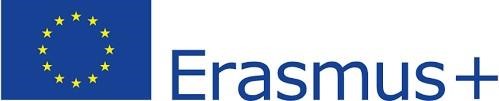 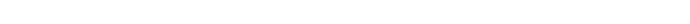 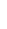 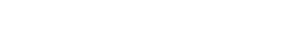 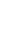 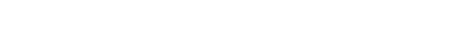 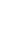 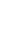 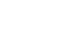 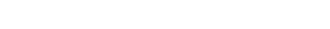 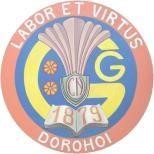 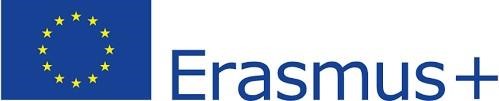 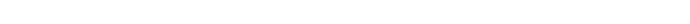 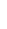 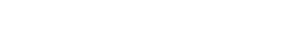 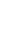 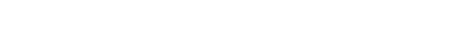 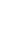 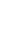 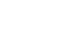 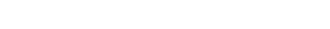 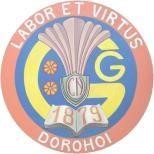 Nr. 2333 / 06.04.2022  Planul pregătirii pedagogice, lingvistice şi culturale a  participanților din cadrul proiectului 2021-1-RO01-KA121-VET-000010070 din cadrul programului ERASMUS+, Acțiunea Cheie 1 - Formare profesională (VET) Perioada de desfășurare a mobilității: 05-16 iunie 2022   Instituții partenere:  Compania Eurominds, V-Art Escuela Audiovisual, Sevilla,  Spania  Modului I: Pregătirea pedagogică a participanților elevi:  aprilie - iunie 2022 - 10 ore  Responsabil: Drăghici Cristina Ionela – coordonator proiectpedagogia stagiului; prezentarea generală a Programului Erasmus+/ Mobilităţi de formare profesională;  prezentarea proiectului;  prezentarea sintetică a contractului de finanțare a proiectului;  prezentarea contractului pentru mobilitate; prezentarea acordului de formare/ programului de lucru şi prezentarea modului  în care se va face evaluarea, validarea şi certificarea competențelor dobândite în urma mobilității;  prezentarea modului de completare a raportului participantului;prezentarea detaliilor legate de transportprezentarea regulilor interne ale companiei și ale hotelului, reguli de conduită intr-o companieprezentarea dictionarului de termeniprezentarea informatiilor legate de reducerea poluării și consumul responsabil. Pregătirea pedagogică a participantului staff:  mai 2022 - 2 ore Responsabil: Nicorici Sonia – responsabil formare profesionalăprezentarea acordului de formare, a certificatului Europass, informații generale despre compania parteneră, prezentarea modului de lucru.Modului II:  Pregătirea lingvistică a participanților elevi Responsabil: Cucoreanu Gianina Magdalena - pregătirea lingvistică se va realiza pe platforma OLS:Test inițial – 1hPregătire lingvistică - minimul 10 ore/elev; Test final – 1hPregătirea lingvistică a staff-ului se va realiza individual, utilizand resursele prezentate pe www.britishcouncil.ro si platforma Duolingo.Modului III: Pregătirea culturală   a tuturor participanților:Responsabil: Cucoreanu Gianina Magdalena             - înainte de mobilitate - aprilie – mai 2022 - 4 ore  Informații cu privire la istoria, geografia, cultura şi viața socială a țării gazdă (Spania) şi a locului în care se desfăşoară mobilitateaPrezentarea orașului Sevilla și a altor locuri din Andaluzia – tradiții, obiceiuri, obiective turistice în timpul mobilitatății  - în țara gazdă participare la activități culturale şi vizite la obiective culturale din țara gazdă: vizite în timpul liber  la principalele obiective culturale din Sevilla: Catedrala Sf. Maria, Piața Spaniei, Golden Tower, Real Alcazar, spectacol de flamenco, vizitarea unor locuri pline de cultură și istorie din Cordoba și Cadiz. Modului IV: Pregătirea cu privire la managementul riscurilor a tuturor participanților – mai 2022, 2 oreResponsabil: Nicorici Sonia – responsabil formare profesională Definirea riscurilorManagementul  riscului Surse de risc in mobilitateModele comportamentale pentru prevenirea riscurilor Identificarea si evaluarea riscurilorMasuri de prevenire si protectie DOCUMENTE DE REFERINŢĂ aplicabile planului formării profesionale:  Ghidul pentru implementarea proiectelor de mobilități în domeniul VET  Contractul semnat de către Colegiul Național Grigore Ghica Dorohoi și de către ANPCDEFP nr. 2021-1-RO01-KA121-VET-000010070              Informarea participanților asupra formării și a programului de formare se face de către responsabilul cu formarea profesională din cadrul  proiectului și se desfășoară  prin reuniuni/discuții directe cu elevii selectați în afara programului de studii a acestora. Se va folosi ca și canal de comunicare postarea programului pe pagina web a școlii / platforma Classroom.  Modului I:  Pregătirea pedagogică  a elevilorPregătire pedagogică Staff:Modulul II: Pregătirea lingvistică   - pe platforma OLS, în ritmul propriu al elevuluiModulul III: Pregătirea culturală  Modulul IV: Pregătirea pentru managementul riscului  Coordonator proiect,  Prof. Drăghici Cristina Ionela 	  	Responsabil formare profesională,                                         Prof. Nicorici Sonia Nr. crt.  Tema activității   Nr. ore  Data  Ora  Responsabil  1.  Prezentarea Programului Erasmus+Prezentarea acredităriiActivități de formare profesională   Prezentarea partenerilor   2 ore  11.04.2022  14.00-16.00 Prof. Drăghici Cristina Ionela2.  Pedagogia stagiului   informații despre organizația parteneră  desfășurarea activităților de formare   aspecte specifice ale organizației de primireprezentarea contractului de finanțare2 ore  21.04.2022  13.00-15.00 Prof. Drăghici Cristina Ionela3.  prezentarea detaliilor legate de transportprezentarea regulilor interne ale companiei și ale hotelului, reguli de conduită intr-o companieprezentarea dictionarului de termeni2 ore  17.05.2022  18.00-20.00 Prof. Drăghici Cristina Ionela4.prezentarea sintetică a contractului de finanțare a proiectului;  prezentarea contractului pentru mobilitate; prezentarea detaliilor legate de transport2 ore  24.05.2022  14.00-16.00 Prof. Drăghici Cristina Ionela5.  prezentarea acordului de formare/ programului de lucru şi prezentarea modului  în care se va face evaluarea, validarea şi certificarea competențelor dobândite în urma mobilității;  Prezentarea modului de completare a raportului participantului prezentarea informatiilor legate de reducerea poluării și consumul responsabil. 2 ore  01.06.2022  10.00-12.00 Prof. Drăghici Cristina IonelaNr. crt.  Tema activității  Nr. ore  Data  Ora  Responsabil  1.  prezentarea acordului de formare, a certificatului Europass, informații generale despre compania parteneră, prezentarea modului de lucru.2 ore   26.05.202214.00-16.00 Nicorici SoniaNr. crt.  Tema activității  Nr. ore  Data  Ora  Responsabil  1.  Pregătire culturală – geografia SpanieiSevilla – cultuă, tradiții, obiceiuri, obiective 2 ore  24.05.2022 18.00-20.00Prof. Cucoreanu Gianina2.  Pregătire culturală   - istoria Spaniei Informatii despre zi=ona Andaluziei2 ore  24.05.2022 18.00-20.00Prof. Cucoreanu GianinaNr. crt.  Tema activității  Nr. ore  Data  Ora  Responsabil  1.  Managementul riscurilor  2 ore   10.05.202218.00-20.00 Nicorici Sonia